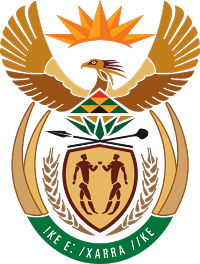 MINISTRY COOPERATIVE GOVERNANCE AND TRADITIONAL AFFAIRSREPUBLIC OF SOUTH AFRICANATIONAL ASSEMBLYQUESTION FOR WRITTEN REPLYQUESTION NUMBER 2346DATE OF PUBLICATION: 14 AUGUST 20172346.	Mr K J Mileham (DA) to ask the Minister of Cooperative Governance and Traditional Affairs:(1)	With reference to his reply to question 1588 on 21 July 2017, (a) what is the case number under which the matter, relating to the specified trip, appears on the court role and (b) on what grounds does the sub judice rule, as defined by the Supreme Court of Appeal on 18 May 2007 in the Midi Television case (details furnished), prevent him from answering the specified question as part of his constitutional obligation to account to Parliament in line with section 92 of the Constitution of the Republic of South Africa, 1996;(2)	whether, in light of his constitutional obligation to account to Parliament and the specified judgment, he will reconsider his response to question 1588 on 21 July 2017; if not, on what grounds; if so, what are the comprehensive details?									NW2591EReply:The law enforcement agencies in particular the Hawks are investigating the so called Gupta leaked emails, this has been widely reported, Minister will not be commenting on any matter arising or related to the alleged Gupta leaked emails in order not to interfere with the due processes of the law.The Minister is required by law to respect due process of the law which inter alia include investigations by law enforcement agencies and therefore I will not interfere with such investigation by making comments.